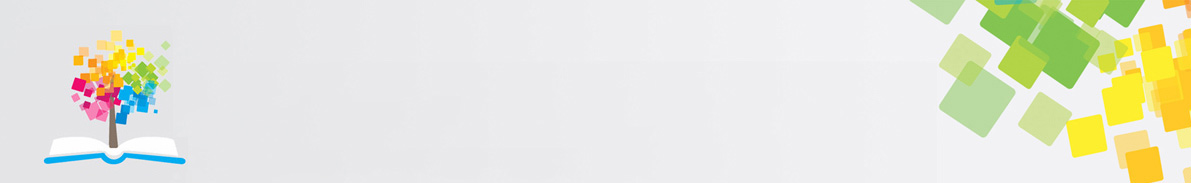 Το παρόν είναι ένα ηλεκτρονικό ενημερωτικό δελτίο για τη δράση «Κεντρικό Μητρώο Ελληνικών Ακαδημαϊκών Μαθημάτων». Ανά τακτά διαστήματα θα σας αποστέλλονται πληροφορίες για την πορεία του έργου.Ανοικτοί Εκπαιδευτικοί Πόροι και οι πηγές τους (OER)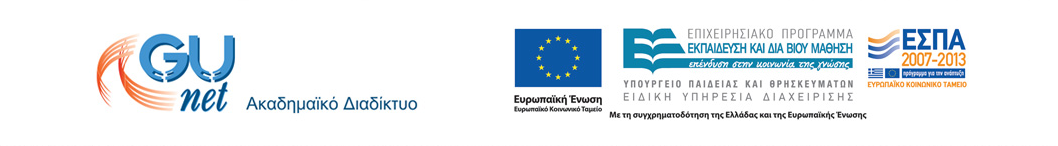 Πώς μπορείτε να έχετε πρόσβασηΕγγράφεστε/ συνδέεστε στην πλατφόρμα «Συνεργάζομαι - Συμμετέχω».Ακολουθείτε τον σύνδεσμο «Κατάλογος Συνεργασιών».Επιλέγετε και εγγράφεστε στη συνεργασία «Ανοικτοί Εκπαιδευτικοί Πόροι και πηγές τους (OER)».Επιλέγοντας «Σύστημα Wiki», μπορείτε να αναζητήσετε πηγές ανοικτών εκπαιδευτικών πόρων ή/ και να προτείνετε νέες.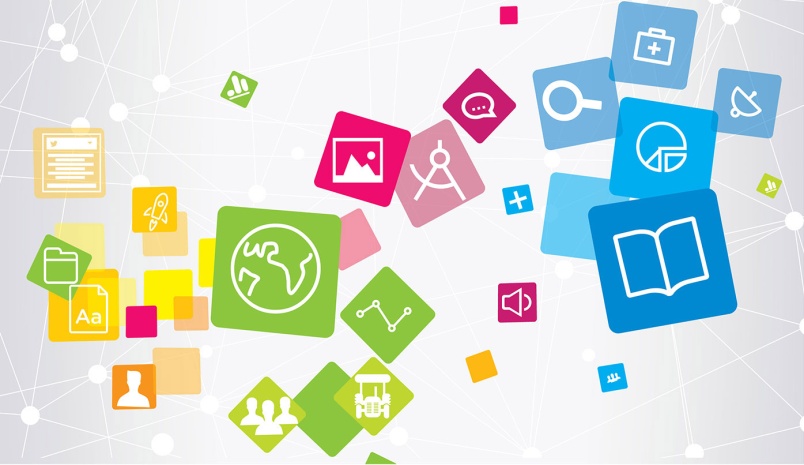 Τα ανοικτά μαθήματα και το σύστημα wikiΣτόχος του εν λόγω συστήματος είναι η διευκόλυνση του προσωπικού υποστήριξης και των δημιουργών ανοικτών μαθημάτων. Μη διστάσετε να επικοινωνήσετε με το Ακαδημαϊκό Διαδίκτυο (GUnet) για οποιαδήποτε διευκρίνιση, απορία ή πρόταση περαιτέρω υποστήριξής σας στη δημιουργία ανοικτών μαθημάτων. Μονάδα Υλοποίησης: Ακαδημαϊκό Διαδίκτυο (GUnet). Επικοινωνία: 210 727 56 11, info [at] gunet.gr